– 이   력   서 –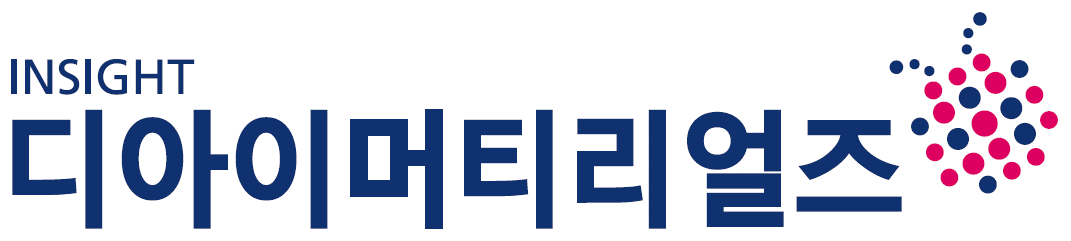 - 자  기  소  개  서 –<개인정보수집 및 이용 동의서>당사는 인재채용을 위하여, 다음과 같이 개인정보를 수집, 이용, 보관합니다.1. 개인(신용)정보의 수집, 이용 목적 : 입사지원 행정 처리 미 입사자 채용업무에 이용하고자 함.2. 수집하려는 개인정보의 항목 : 성명, 주소, 학력, 경력사항, 자격사항, 전자우편 등3. 개인정보의 보유 및 이용기간 : 입사지원자 중 최종 입사자를 제외한 나머지 입사 미대상자에 대하여는 채용여부 결정시까지, 최종 입사자에 대하여는 수집, 이용 동의일로부터 개인(신용)정보의 수집, 이용 목적을 달성할때까지.위의 사항에 동의하십니까? 미동의시에는 채용심사가 진행되지 않습니다.        동의 □    미동의 □입사지원서, 자기소개서의 모든 기재사항이 사실과 틀림없음을 확인합니다. 2019년   월    일, 성명         (인)- 경  력  기  술  서 -<개인정보수집 및 이용 동의서>당사는 인재채용을 위하여, 다음과 같이 개인정보를 수집, 이용, 보관합니다.1. 개인(신용)정보의 수집, 이용 목적 : 입사지원 행정 처리 미 입사자 채용업무에 이용하고자 함.2. 수집하려는 개인정보의 항목 : 성명, 주소, 학력, 경력사항, 자격사항, 전자우편 등3. 개인정보의 보유 및 이용기간 : 입사지원자 중 최종 입사자를 제외한 나머지 입사 미대상자에 대하여는 채용여부 결정시까지, 최종 입사자에 대하여는 수집, 이용 동의일로부터 개인(신용)정보의 수집, 이용 목적을 달성할때까지.위의 사항에 동의하십니까? 미동의시에는 채용심사가 진행되지 않습니다.        동의 □    미동의 □입사지원서, 자기소개서의 모든 기재사항이 사실과 틀림없음을 확인합니다. 2019년   월    일, 성명         (인)(사진)신입 □경력 □지원부문희망연봉(사진)성명(한글)(한글)(한글)전화(사진)성명(한자)(한자)(한자)Mobile(사진)성명(영문)(영문)(영문)email(사진)생년월일군필여부복무기간(yy-mm ~yy-mm)복무기간(yy-mm ~yy-mm)(사진)거주 주소학력사항구분학교명전공학과재학기간졸업구분(편입,예정,졸업)학력사항구분학교명전공학과학점재학기간졸업구분(편입,예정,졸업)학력사항고등학교/  (    )yy-mm ~ yy-mm학력사항대학교/  (    )yy-mm ~ yy-mm학력사항대학교/  (    )yy-mm ~ yy-mm학력사항대학원/  (    )yy-mm ~ yy-mm경력사항회사명근무기간직급소속부서연봉(만원)퇴직사유경력사항yy-mm ~ yy-mm경력사항yy-mm ~ yy-mm경력사항yy-mm ~ yy-mm교육사항교육명(직무관련)기관명교육기간교육내용(요약)교육사항yy-mm ~ yy-mm교육사항yy-mm ~ yy-mm교육사항yy-mm ~ yy-mm어학사항종류Test명취득점수인증처회화수준어학사항/만점(급수)상, 중, 하 표기어학사항/만점(급수)상, 중, 하 표기어학사항/만점(급수)상, 중, 하 표기자격   사항자격명칭자격증번호합격년월일교부기관자격   사항자격   사항자격   사항취업지원대상여부보훈번호장애인여부장애종별등급장애인 등록번호취업지원대상여부장애인여부본인의 성장 과정과 성격의 장 ∙ 단점, 자기평가(학업 또는 업무자세 등)를 기술.새로운 환경(문화, 장소 등)을 접한 경험과 이에 적응하기 위해 본인이 행한 노력을 구체적으로 기술.본인의 힘들었던 경험(가정, 학업, 사회 등)들과 극복하기 위한 노력의 과정과 결과를 구체적으로 기술.본인의 의지와 열정으로 성취감을 느꼈던 과정(학업, 자격, 사회 등)과 결과를 구체적으로 기술.본인의 지원직무와 관련하여 보유한 강점 및 약점과 약점을 보완하기 위한 노력의 기술.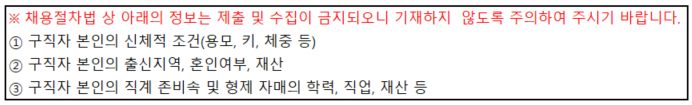 1. 업무경력에 대해 상세 기술하시기 바랍니다.2. 경력별 퇴사 사유에 대해 상세 기술하여 주시기 바랍니다.